عنوان خدمت:   تهیه استانداردهای آموزش مهارتعنوان خدمت:   تهیه استانداردهای آموزش مهارتعنوان خدمت:   تهیه استانداردهای آموزش مهارتشناسه خدمت : 18081048000شناسه خدمت : 18081048000نوع خدمت:           خدمت به شهروندان (G2C)               خدمت به کسب و کار (G2B)            خدمت به دیگردستگاه های دولتی(G2G)نوع خدمت:           خدمت به شهروندان (G2C)               خدمت به کسب و کار (G2B)            خدمت به دیگردستگاه های دولتی(G2G)نوع خدمت:           خدمت به شهروندان (G2C)               خدمت به کسب و کار (G2B)            خدمت به دیگردستگاه های دولتی(G2G)نوع خدمت:           خدمت به شهروندان (G2C)               خدمت به کسب و کار (G2B)            خدمت به دیگردستگاه های دولتی(G2G)نوع خدمت:           خدمت به شهروندان (G2C)               خدمت به کسب و کار (G2B)            خدمت به دیگردستگاه های دولتی(G2G)شرح خدمت:  اين فرآيند براي ارايه خدمت جهت تهیه استانداردهای آموزشی  از طريق سامانه صورت مي گيرد و شامل مراحل زیر است: تهیه و بررسی سند تجزیه و تحلیل شغلتدوین و بررسی محتوای استاندارد آموزش شغلتدوین و بررسی محتوای استاندارد آموزش شایستگیشرح خدمت:  اين فرآيند براي ارايه خدمت جهت تهیه استانداردهای آموزشی  از طريق سامانه صورت مي گيرد و شامل مراحل زیر است: تهیه و بررسی سند تجزیه و تحلیل شغلتدوین و بررسی محتوای استاندارد آموزش شغلتدوین و بررسی محتوای استاندارد آموزش شایستگیشرح خدمت:  اين فرآيند براي ارايه خدمت جهت تهیه استانداردهای آموزشی  از طريق سامانه صورت مي گيرد و شامل مراحل زیر است: تهیه و بررسی سند تجزیه و تحلیل شغلتدوین و بررسی محتوای استاندارد آموزش شغلتدوین و بررسی محتوای استاندارد آموزش شایستگیشرح خدمت:  اين فرآيند براي ارايه خدمت جهت تهیه استانداردهای آموزشی  از طريق سامانه صورت مي گيرد و شامل مراحل زیر است: تهیه و بررسی سند تجزیه و تحلیل شغلتدوین و بررسی محتوای استاندارد آموزش شغلتدوین و بررسی محتوای استاندارد آموزش شایستگیشرح خدمت:  اين فرآيند براي ارايه خدمت جهت تهیه استانداردهای آموزشی  از طريق سامانه صورت مي گيرد و شامل مراحل زیر است: تهیه و بررسی سند تجزیه و تحلیل شغلتدوین و بررسی محتوای استاندارد آموزش شغلتدوین و بررسی محتوای استاندارد آموزش شایستگیمدارک مورد نیاز:     -   تکمیل فرم رزومه متقاضیان عضویت در کمیته های تخصصیارسال درخواست تدوین استاندارد با تکمیل فرم تجزیه و تحلیل شغل از طریق سامانه ملی استاندارد مهارت  مدارک مورد نیاز:     -   تکمیل فرم رزومه متقاضیان عضویت در کمیته های تخصصیارسال درخواست تدوین استاندارد با تکمیل فرم تجزیه و تحلیل شغل از طریق سامانه ملی استاندارد مهارت  مدارک مورد نیاز:     -   تکمیل فرم رزومه متقاضیان عضویت در کمیته های تخصصیارسال درخواست تدوین استاندارد با تکمیل فرم تجزیه و تحلیل شغل از طریق سامانه ملی استاندارد مهارت  مدارک مورد نیاز:     -   تکمیل فرم رزومه متقاضیان عضویت در کمیته های تخصصیارسال درخواست تدوین استاندارد با تکمیل فرم تجزیه و تحلیل شغل از طریق سامانه ملی استاندارد مهارت  مدارک مورد نیاز:     -   تکمیل فرم رزومه متقاضیان عضویت در کمیته های تخصصیارسال درخواست تدوین استاندارد با تکمیل فرم تجزیه و تحلیل شغل از طریق سامانه ملی استاندارد مهارت  جزییات خدمتمتوسط مدت زمان ارایه خدمت:دریافت استاندارد های آموزشی نیازمند صرف زمان حدود 2 دقیقه است.در خصوص استاندارد های جدید در حدود یک هفته الی 3 ماه تا بارگذاری محتوا به طول می انجامد.دریافت استاندارد های آموزشی نیازمند صرف زمان حدود 2 دقیقه است.در خصوص استاندارد های جدید در حدود یک هفته الی 3 ماه تا بارگذاری محتوا به طول می انجامد.دریافت استاندارد های آموزشی نیازمند صرف زمان حدود 2 دقیقه است.در خصوص استاندارد های جدید در حدود یک هفته الی 3 ماه تا بارگذاری محتوا به طول می انجامد.جزییات خدمتساعات ارائه خدمت:24 ساعته24 ساعته24 ساعتهجزییات خدمتتعداد بار مراجعه حضورییک جلسه در صورت نیاز به جلسات حضورییک جلسه در صورت نیاز به جلسات حضورییک جلسه در صورت نیاز به جلسات حضوریجزییات خدمتهزینه ارایه خدمت(ریال) به خدمت گیرندگانمبلغ(مبالغ)مبلغ(مبالغ)شماره حساب (های) بانکیجزییات خدمتهزینه ارایه خدمت(ریال) به خدمت گیرندگان..نحوه دسترسی به خدمت    اینترنتی http://www.portaltvto.com/ 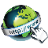 http://rpc.irantvto.ir    اینترنتی http://www.portaltvto.com/ http://rpc.irantvto.ir    اینترنتی http://www.portaltvto.com/ http://rpc.irantvto.ir    اینترنتی http://www.portaltvto.com/ http://rpc.irantvto.irنحوه دسترسی به خدمت    پست الکترونیک: (آدرس پست الکترونیک خدمت جهت پاسخگویی یا ارتباط با متقاضی)                         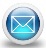     پست الکترونیک: (آدرس پست الکترونیک خدمت جهت پاسخگویی یا ارتباط با متقاضی)                             پست الکترونیک: (آدرس پست الکترونیک خدمت جهت پاسخگویی یا ارتباط با متقاضی)                             پست الکترونیک: (آدرس پست الکترونیک خدمت جهت پاسخگویی یا ارتباط با متقاضی)                         نحوه دسترسی به خدمت    تلفن گويا يا مرکز تماس: (در صورت وجود ارائه شماره مرکز تماس یا تلفن گویا با کلیک روی نماد نمایش داده شود)                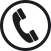     تلفن گويا يا مرکز تماس: (در صورت وجود ارائه شماره مرکز تماس یا تلفن گویا با کلیک روی نماد نمایش داده شود)                    تلفن گويا يا مرکز تماس: (در صورت وجود ارائه شماره مرکز تماس یا تلفن گویا با کلیک روی نماد نمایش داده شود)                    تلفن گويا يا مرکز تماس: (در صورت وجود ارائه شماره مرکز تماس یا تلفن گویا با کلیک روی نماد نمایش داده شود)                نحوه دسترسی به خدمت    تلفن همراه  http://azmoon.portaltvto.com/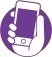     تلفن همراه  http://azmoon.portaltvto.com/    تلفن همراه  http://azmoon.portaltvto.com/    تلفن همراه  http://azmoon.portaltvto.com/نحوه دسترسی به خدمت    پيام کوتاه (شماره سامانه پیامکی ارائه خدمت در صورت وجود با کلیک روی نماد نمایش داده شود)       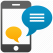     پيام کوتاه (شماره سامانه پیامکی ارائه خدمت در صورت وجود با کلیک روی نماد نمایش داده شود)           پيام کوتاه (شماره سامانه پیامکی ارائه خدمت در صورت وجود با کلیک روی نماد نمایش داده شود)           پيام کوتاه (شماره سامانه پیامکی ارائه خدمت در صورت وجود با کلیک روی نماد نمایش داده شود)       نحوه دسترسی به خدمت    دفاتر ارائه خدمت یا دفاتر پيشخوان خدمات (لیست بازشونده یا پیوند آدرس دفاتر ارائه خدمت یا دفاتر پیشخوان ارائه خدمت) 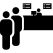     دفاتر ارائه خدمت یا دفاتر پيشخوان خدمات (لیست بازشونده یا پیوند آدرس دفاتر ارائه خدمت یا دفاتر پیشخوان ارائه خدمت)     دفاتر ارائه خدمت یا دفاتر پيشخوان خدمات (لیست بازشونده یا پیوند آدرس دفاتر ارائه خدمت یا دفاتر پیشخوان ارائه خدمت)     دفاتر ارائه خدمت یا دفاتر پيشخوان خدمات (لیست بازشونده یا پیوند آدرس دفاتر ارائه خدمت یا دفاتر پیشخوان ارائه خدمت) نمودار مراحل دریافت خدمت/زیرخدمت (از دید متقاضی خدمت)نمودار مراحل دریافت خدمت/زیرخدمت (از دید متقاضی خدمت)نمودار مراحل دریافت خدمت/زیرخدمت (از دید متقاضی خدمت)نمودار مراحل دریافت خدمت/زیرخدمت (از دید متقاضی خدمت)نمودار مراحل دریافت خدمت/زیرخدمت (از دید متقاضی خدمت)